BON DE COMMANDE PAQUES 2023 4S TOURS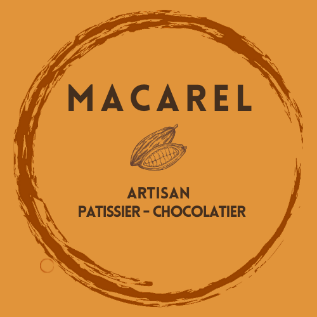 NOM :PRENOM :TEL MOBILE :E-MAIL :MOYEN DE REGLEMENT :PRODUITQUANTITEPRIXPRIX TOTALLILI LA LICORNEGASPARD LE RENARDHUGUETTE LA CHOUETTEŒUF ORIGAMIWILLY L’ECUREUILMADELEINE LA BALEINESACHET DE SARDINESSACHET D’OEUFSSAUCISSON CHOCOLAT PRALINERAQUETTE DE PINGTOTAL